W związku ze zgłoszonymi pytaniami do treści Specyfikacji warunków zamówienia (SWZ) w postępowaniu o udzielenie zamówienia publicznego na wykonanie usługi zapewnienia załogi na jednostce s/v ZODIAK w ramach rejsu (nr ref. ZP-20/2022), Zamawiający informuje:Pytanie nr 1(…)Chciałbym zapytać o zaopatrzenie statku Zodiak w następujące rzeczy: Aktualne publikacje nautyczne niezbędne do prowadzenia bezpiecznej żeglugi wymagane odpowiednimi przepisami i konwencjami. Aktualne mapy morskie do prowadzenia nawigacji. Wymagany jest sprzęt komputerowy z drukarką aby móc aktualizować w/w publikacje i mapy. Nawiązując do punktu 13 OPZtu " Zamawiający zapewnia odpowiednie warunki socjalno - bytowe" chciałbym zapytać czy będą uzupełnione koce, poduszki oraz pościel dla załogi. A także czy uzupełnione zostanie wyposażenie kuchni. Podaję zestawienie rzeczy podanych przez kucharza, które umożliwią wykonanie zadania: 2szt garnki 25ltr , 1szt garnek 15ltr , 1szt garnek 5ltr , patelnie 2szt duże do smażenia 30-39cm , 2szt patelni 20cm i jedna naleśnikowe , 3 duże miski ze stali nierdzewnej do przygotowania surówek lub mięs, 2 mniejsze miski , waży do zup najlepiej ze stali nierdzewnej 2-3szt , dzbanki do parzenia herbaty 2-3szt ze stali nierdzewnej, dzbanki na napoje 2-3szt szklane , 3szt blachy do pieczenia mięsa w piecu , noże kuchenne zestaw dobrych, tarka do warzyw 1szt , tłuczek do mięsa 1szt , tłuczek do ziemniaków 1szt , blender 1szt , deski do mięsa, warzyw, ryb, wędlin , 1szt garnek brytfanka do gulaszu itp. czajniki bezprzewodowe 2szt do kuchni 1szt do pentry , zmywarko-wyparzarka do pentry i kuchni , ociekacze do naczyń 1szt do kuchni 1szt do pentry , sztućce 16szt duża łyżka zupa 16szt widelec 16szt nuż 16szt mała łyżeczka do herbaty , 3szt cukiernicza 16szt kubek do herbaty 16szt szkło do napoi , talerze do zup 16szt , talerze do drugiego dania 16szt , talerze deserowe 16szt , 3szt chochelki do waz, 1szt chochla duża do lania zup z garnka do waz,2szt mniejsze chochle , miski szklane do surówek 6szt, platery ze stali nierdzewnej 3szt duże, 3szt średnie, 3szt małe , obieraczki do ziemniaków i warzyw. Obrusy z ceraty na stoły w mesie, maselniczki 3szt, 2szt łyżki cedzakowa, mały tasak, drewniane szpatułki do mieszania patelni lub silikon 3-4szt zestawy solniczek i pieprzniczka na stoły, 3szt ,1szt chlebak metalowy do kuchni i 1sz chlebak drewniany do pentry, kosze na chleb na stoły plastikowe 3szt. Większość w/w sprzętu wynika z przepisów sanepidu.Odpowiedź nr 1 Zamawiający realizuje na bieżąco czynności stanowiące doposażanie statku ZODIAK i do czasu zakończenia niniejszego postępowania, asortyment w szczególności wymieniony 
w Państwa pytaniu będzie stanowił wyposażenie jednostki pływającej. Ponadto statek Zodiak posiada wszystkie dopuszczenia pod względem radiowym/ łącznościowym dla strefy 1, jeśli jednak istnieje uzasadniana potrzeba dodatkowego wyposażenia w komputer i drukarkę, Zamawiający jest w stanie zabezpieczyć obiekt 
w wymieniony sprzęt bez zbędnej zwłoki.  Zamawiający dokonuje zmiany terminu składania ofert do dnia 31.08.2022 r. godz. 09:00. Zmianie ulega także:termin związania ofertą, który rozpoczyna się wraz z upływem terminu składania ofert;termin otwarcia ofert, które odbędzie się dnia 31.08.2022 r. o godz. 10:00.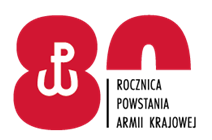 Warszawa, dnia 24.08.2022 r.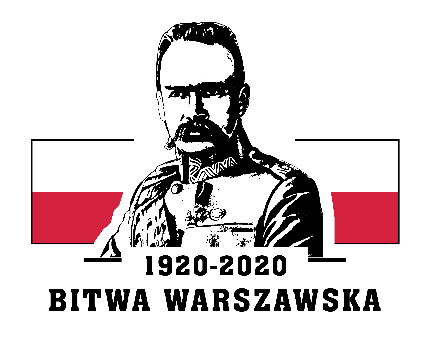 Dotyczy:Postępowania o udzielenie zamówienia publicznego na wykonywanie usługi zapewnienia załogi na jednostce s/v ZODIAK w ramach rejsu (nr ref. 
ZP-20/2022).Postępowania o udzielenie zamówienia publicznego na wykonywanie usługi zapewnienia załogi na jednostce s/v ZODIAK w ramach rejsu (nr ref. 
ZP-20/2022).